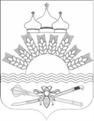       РОССИЙСКАЯ ФЕДЕРАЦИЯРОСТОВСКАЯ ОБЛАСТЬТАРАСОВСКИЙ РАЙОНМУНИЦИПАЛЬНОЕ ОБРАЗОВАНИЕ«ДЯЧКИНСКОЕ СЕЛЬСКОЕ ПОСЕЛЕНИЕ»  АДМИНИСТРАЦИЯ ДЯЧКИНСКОГО СЕЛЬСКОГО ПОСЕЛЕНИЯ     ПОСТАНОВЛЕНИЕО приведении в соответствие адресныхобъектов по результатам инвентаризации        В соответствии с Федеральным законом от 6 октября 2003 года №131-ФЗ «Об общих принципах организации местного самоуправления в Российской Федерации», Федеральным законом от 28 декабря 2013 года №443-ФЗ «О федеральной информационной адресной системе и о внесении изменений в Федеральный закон «Об общих принципах организации местного самоуправления в Российской Федерации»»,  Постановлением Правительства РФ от 19 ноября 2014 года №1221 «Об утверждении Правил присвоения, изменения и аннулирования адресов» и разделом IV Правил Межведомственного информационного взаимодействия при ведении государственного адресного реестра, утверждённых Постановлением Правительства от 22 мая 2015 года №492, в результате проведённой инвентаризации и в целях приведения адресного хозяйства в соответствие с действующим законодательством Администрация Дячкинского сельского поселенияПОСТАНОВЛЯЕТ:Принять результаты проведенной инвентаризации адресных объектов на территории Дячкинского сельского поселения Тарасовского района Ростовской области.Внести сведения в ранее присвоенные адреса по отсутствующим кадастровым номерам объектов недвижимости, являющихся объектами адресации, расположенных на территории Дячкинского сельского поселения Тарасовского района Ростовской области в Федеральную информационную адресную систему (ФИАС) согласно Приложению.Настоящее постановление вступает в силу с момента его официального опубликования.Контроль за выполнением настоящего постановления оставляю за собой.Глава АдминистрацииДячкинского сельского поселения                                                            Ю.С. Филиппова                                                                                  Приложениек постановлению Администрации Дячкинского сельского поселенияот 25.07.2023 №71        Перечень адресных объектов, расположенных на территории Дячкинского сельского поселения, подлежащих внесению в ФИАС по результатам проведенной инвентаризации           25.07.2023г.	                                                                         №  71               сл. Дячкино№п/пАдресКадастровый номер1Российская Федерация, Ростовская область, муниципальный район Тарасовский, сельское поселение Дячкинское, слобода Дячкино, улица Мира, дом 26, квартира 261:37:0030101:17792Российская Федерация, Ростовская область, муниципальный район Тарасовский, сельское поселение Дячкинское, слобода Дячкино, улица Мира, дом 44, квартира 261:37:0030101:17803Российская Федерация, Ростовская область, муниципальный район Тарасовский, сельское поселение Дячкинское, хутор Васильевка, улица Придорожная, дом 1, квартира 161:37:0030301:8844Российская Федерация, Ростовская область, муниципальный район Тарасовский, сельское поселение Дячкинское, хутор Васильевка, улица Придорожная, дом 1, квартира 1061:37:0030301:8815Российская Федерация, Ростовская область, муниципальный район Тарасовский, сельское поселение Дячкинское, хутор Васильевка, улица Красная, дом 11, квартира 161:37:0030301:9156Российская Федерация, Ростовская область, муниципальный район Тарасовский, сельское поселение Дячкинское, хутор Васильевка, улица Красная, дом 11, квартира 261:37:0030301:9167Российская Федерация, Ростовская область, муниципальный район Тарасовский, сельское поселение Дячкинское, хутор Васильевка, улица Красная, дом 8, квартира 261:37:0030301:11318Российская Федерация, Ростовская область, муниципальный район Тарасовский, сельское поселение Дячкинское, хутор Васильевка, улица Красная, дом 3, квартира 161:37:0030301:9189Российская Федерация, Ростовская область, муниципальный район Тарасовский, сельское поселение Дячкинское, хутор Васильевка, улица Красная, дом 3, квартира 261:37:0030301:91710Российская Федерация, Ростовская область, муниципальный район Тарасовский, сельское поселение Дячкинское, хутор Васильевка, улица Красная, дом 2, квартира 161:37:0030301:91111Российская Федерация, Ростовская область, муниципальный район Тарасовский, сельское поселение Дячкинское, хутор Васильевка, улица Красная, дом 2, квартира 261:37:0030301:91212Российская Федерация, Ростовская область, муниципальный район Тарасовский, сельское поселение Дячкинское, хутор Васильевка, улица Рабочая, дом 13, квартира 1261:37:0030301:89413Российская Федерация, Ростовская область, муниципальный район Тарасовский, сельское поселение Дячкинское, хутор Васильевка, улица Рабочая, дом 1, квартира 161:37:0030301:112414Российская Федерация, Ростовская область, муниципальный район Тарасовский, сельское поселение Дячкинское, хутор Васильевка, улица Рабочая, дом 1, квартира 361:37:0030301:107715Российская Федерация, Ростовская область, муниципальный район Тарасовский, сельское поселение Дячкинское, хутор Васильевка, улица Рабочая, дом 8, квартира 161:37:0030301:114416Российская Федерация, Ростовская область, муниципальный район Тарасовский, сельское поселение Дячкинское, хутор Васильевка, улица Рабочая, дом 8, квартира 261:37:0030301:114517Российская Федерация, Ростовская область, муниципальный район Тарасовский, сельское поселение Дячкинское, хутор Васильевка, улица Рабочая, дом 11, квартира 761:37:0030301:87318Российская Федерация, Ростовская область, муниципальный район Тарасовский, сельское поселение Дячкинское, хутор Васильевка, улица Рабочая, дом 11, квартира 861:37:0030301:63719Российская Федерация, Ростовская область, муниципальный район Тарасовский, сельское поселение Дячкинское, поселок Малое Полесье, улица Садовая, дом 6, квартира 2 61:37:0030601:59220Российская Федерация, Ростовская область, муниципальный район Тарасовский, сельское поселение Дячкинское, поселок Малое Полесье, улица Мира, дом 6, квартира 161:37:0030601:61121Российская Федерация, Ростовская область, муниципальный район Тарасовский, сельское поселение Дячкинское, поселок Малое Полесье, улица Мира, дом 6, квартира 261:37:0030601:61222Российская Федерация, Ростовская область, муниципальный район Тарасовский, сельское поселение Дячкинское, поселок Малое Полесье, улица Полевая, дом 7, квартира 161:37:0030601:55323Российская Федерация, Ростовская область, муниципальный район Тарасовский, сельское поселение Дячкинское, поселок Малое Полесье, улица Полевая, дом 9, квартира 161:37:0030601:58424Российская Федерация, Ростовская область, муниципальный район Тарасовский, сельское поселение Дячкинское, поселок Малое Полесье, улица Полевая, дом 9, квартира 261:37:0030601:58225Российская Федерация, Ростовская область, муниципальный район Тарасовский, сельское поселение Дячкинское, поселок Малое Полесье, улица Полевая, дом 9, квартира 361:37:0030601:58326Российская Федерация, Ростовская область, муниципальный район Тарасовский, сельское поселение Дячкинское, поселок Малое Полесье, улица Полевая, дом 5, квартира 161:37:0030601:54127Российская Федерация, Ростовская область, муниципальный район Тарасовский, сельское поселение Дячкинское, поселок Малое Полесье, улица Полевая, дом 5, квартира 261:37:0030601:54228Российская Федерация, Ростовская область, муниципальный район Тарасовский, сельское поселение Дячкинское, поселок Малое Полесье, улица Полевая, дом 2, квартира 161:37:0030601:59129Российская Федерация, Ростовская область, муниципальный район Тарасовский, сельское поселение Дячкинское, поселок Малое Полесье, улица Полевая, дом 3, квартира 161:37:0030601:58730Российская Федерация, Ростовская область, муниципальный район Тарасовский, сельское поселение Дячкинское, поселок Малое Полесье, улица Полевая, дом 3, квартира 261:37:0030601:58831Российская Федерация, Ростовская область, муниципальный район Тарасовский, сельское поселение Дячкинское, поселок Малое Полесье, улица Полевая, дом 10, квартира 161:37:0030601:59732Российская Федерация, Ростовская область, муниципальный район Тарасовский, сельское поселение Дячкинское, поселок Малое Полесье, улица Полевая, дом 8, квартира 161:37:0030601:56033Российская Федерация, Ростовская область, муниципальный район Тарасовский, сельское поселение Дячкинское, поселок Малое Полесье, улица Полевая, дом 8, квартира 261:37:0030601:55834Российская Федерация, Ростовская область, муниципальный район Тарасовский, сельское поселение Дячкинское, поселок Малое Полесье, улица Полевая, дом 1, квартира 261:37:0030601:54435Российская Федерация, Ростовская область, муниципальный район Тарасовский, сельское поселение Дячкинское, поселок Малое Полесье, улица Ленина, дом 21, квартира 161:37:0030601:58636Российская Федерация, Ростовская область, муниципальный район Тарасовский, сельское поселение Дячкинское, поселок Малое Полесье, улица Ленина, дом 21, квартира 261:37:0030601:58537Российская Федерация, Ростовская область, муниципальный район Тарасовский, сельское поселение Дячкинское, поселок Малое Полесье, улица Ленина, дом 23, квартира 161:37:0030601:54838Российская Федерация, Ростовская область, муниципальный район Тарасовский, сельское поселение Дячкинское, поселок Малое Полесье, улица Ленина, дом 23, квартира 261:37:0030601:54739Российская Федерация, Ростовская область, муниципальный район Тарасовский, сельское поселение Дячкинское, поселок Малое Полесье, улица Ленина, дом 28, квартира 261:37:0030601:53240Российская Федерация, Ростовская область, муниципальный район Тарасовский, сельское поселение Дячкинское, поселок Малое Полесье, улица Ленина, дом 22, квартира 161:37:0030601:56941Российская Федерация, Ростовская область, муниципальный район Тарасовский, сельское поселение Дячкинское, поселок Малое Полесье, улица Ленина, дом 22, квартира 261:37:0030601:57042Российская Федерация, Ростовская область, муниципальный район Тарасовский, сельское поселение Дячкинское, поселок Малое Полесье, улица Центральная, дом 25, квартира 161:37:0030601:67243Российская Федерация, Ростовская область, муниципальный район Тарасовский, сельское поселение Дячкинское, поселок Малое Полесье, улица Центральная, дом 7, квартира 161:37:0030601:60944Российская Федерация, Ростовская область, муниципальный район Тарасовский, сельское поселение Дячкинское, поселок Малое Полесье, улица Центральная, дом 7, квартира 261:37:0030601:60845Российская Федерация, Ростовская область, муниципальный район Тарасовский, сельское поселение Дячкинское, поселок Малое Полесье, улица Центральная, дом 7, квартира 361:37:0030601:61046Российская Федерация, Ростовская область, муниципальный район Тарасовский, сельское поселение Дячкинское, поселок Малое Полесье, улица Центральная, дом 11, квартира 161:37:0030601:58147Российская Федерация, Ростовская область, муниципальный район Тарасовский, сельское поселение Дячкинское, поселок Малое Полесье, улица Центральная, дом 11, квартира 361:37:0030601:57948Российская Федерация, Ростовская область, муниципальный район Тарасовский, сельское поселение Дячкинское, поселок Малое Полесье, улица Центральная, дом 14, квартира 161:37:0030601:55449Российская Федерация, Ростовская область, муниципальный район Тарасовский, сельское поселение Дячкинское, поселок Малое Полесье, улица Центральная, дом 14, квартира 261:37:0030601:55550Российская Федерация, Ростовская область, муниципальный район Тарасовский, сельское поселение Дячкинское, поселок Малое Полесье, улица Центральная, дом 15, квартира 261:37:0030601:57751Российская Федерация, Ростовская область, муниципальный район Тарасовский, сельское поселение Дячкинское, поселок Малое Полесье, улица Центральная, дом 16, квартира 161:37:0030601:56552Российская Федерация, Ростовская область, муниципальный район Тарасовский, сельское поселение Дячкинское, поселок Малое Полесье, улица Центральная, дом 16, квартира 261:37:0030601:56653Российская Федерация, Ростовская область, муниципальный район Тарасовский, сельское поселение Дячкинское, поселок Малое Полесье, улица Центральная, дом 1, квартира 261:37:0030601:57654Российская Федерация, Ростовская область, муниципальный район Тарасовский, сельское поселение Дячкинское, поселок Малое Полесье, улица Ленина, дом 1, квартира 161:37:0030601:57255Российская Федерация, Ростовская область, муниципальный район Тарасовский, сельское поселение Дячкинское, поселок Малое Полесье, улица Ленина, дом 1, квартира 261:37:0030601:57356Российская Федерация, Ростовская область, муниципальный район Тарасовский, сельское поселение Дячкинское, поселок Малое Полесье, улица Ленина, дом 1, квартира 361:37:0030601:57457Российская Федерация, Ростовская область, муниципальный район Тарасовский, сельское поселение Дячкинское, поселок Малое Полесье, улица Ленина, дом 24, квартира 161:37:0030601:62658Российская Федерация, Ростовская область, муниципальный район Тарасовский, сельское поселение Дячкинское, поселок Малое Полесье, улица Ленина, дом 25, квартира 161:37:0030601:55759Российская Федерация, Ростовская область, муниципальный район Тарасовский, сельское поселение Дячкинское, поселок Малое Полесье, улица Ленина, дом 15, квартира 261:37:0030601:55060Российская Федерация, Ростовская область, муниципальный район Тарасовский, сельское поселение Дячкинское, поселок Малое Полесье, улица Ленина, дом 20, квартира 261:37:0030601:63961Российская Федерация, Ростовская область, муниципальный район Тарасовский, сельское поселение Дячкинское, поселок Малое Полесье, улица Ленина, дом 19, квартира 161:37:0030601:60062Российская Федерация, Ростовская область, муниципальный район Тарасовский, сельское поселение Дячкинское, поселок Малое Полесье, улица Ленина, дом 9, квартира 161:37:0030601:23763Российская Федерация, Ростовская область, муниципальный район Тарасовский, сельское поселение Дячкинское, поселок Малое Полесье, улица Ленина, дом 9, квартира 261:37:0030601:664